Základní škola Kunratice, Praha 4, Předškolní 420/5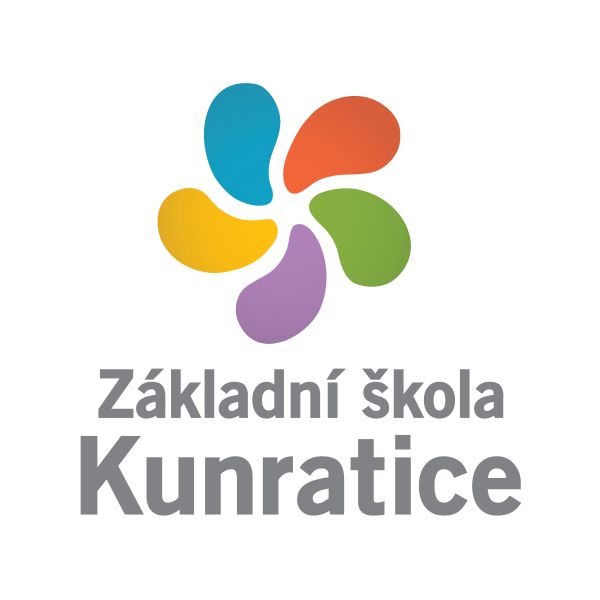 NÁVÝKOVÉ LÁTKY(DROGY)Absolventská práceJméno:					Třída: 				Školní rok:			2022/2023AnotaceStručné představení práce – jejích cílů, použitých metod a hlavních zjištění. Čestné prohlášeníProhlašuji, že jsem absolventskou práci vypracovala samostatně, že jsem řádně citovala všechny použité prameny a literaturu a že práce neobsahuje neoznačené doslovně převzaté pasáže z cizích textů. Práce má rozsah  9 330 znaků včetně mezer, tedy nejméně 4 normostrany. V Praze dne 31.5.2023ÚvodToto téma jsem si vybrala, protože, návykové látky jsou celosvětovým problémem, který se nedá lehko vyřešit. K návykovým látkám se odjakživa dokázal dostat každý a já bych chtěla poukázat na to co v sobě drogy schovávají a co dokážou. V mé práci bych se především chtěla zmínit o základním rozdělení návykových látek, informace o návykových látkách v Evropské unii, příběh nejznámější narkomanky v České  republice a nejznámější filmy/dokumenty spojené s tímto tématemMÁ VÝZKUMNÁ OTÁZKA ZNÍ: Dá se vyhrát boj se závislostí? Kolik ročně zemře v Evropské unii závislých?Text práceROZDĚLENÍ NA:MĚKKÉ A TVRDÉ – Nejznámější základní dělení podle rizika, které může nastat při používání těchto látek. Toto dělení je určeno tak, že čím je droga ´´tvrdší´´ tím větší poškození je schopná vyvolat.  Do tvrdých drog například patří: heroin, pervitin, kokain a alkohol. Do měkčích drog patří například: Kofein, marihuana, LSD a MDMA. ZÁKLADNÍ 3 ROZDĚLENÍ:Tlumivé látky Do tlumivých látek se řadí: benzodiazepiny a opiáty.             HalucinogenyDo halucinogenů se řadí LSD     Těkavé látky Do těkavých látek se řadí aceton KONOPÍKonopí prodávané v Evropě má vyšší potenciál než kdykoliv předtím, obsahuje průměrně 20–28 % THC, což je dvakrát více než u marihuany. Konopné produkty dostupné v Evropě zahrnují vysoký obsah THC ale konopí na černém trhu obsahující extrakty z konopí obsahuje nízký obsah THC.S těmito změnami trhu se zvýšil i počet osob, které žádají o léčbu závislosti na konopí. Tuto oblast je nutné pečlivě sledovat, aby byly zjištěny změny týkající se problematiky užívání konopí a bylo možné pochopit jejich vliv. KOKAINKokain zůstává druhou nejčastěji užívanou nelegální drogou v Evropě. 213 tun této drogy zachyceny v roce 2019 ukazuje na stoupající nabídku v Evropské unii. Čistota kokainu se v posledních letech zvýšila a za posledních 5 let vzrostl i počet osob žádajících v souvislosti s ním o léčbu. Tyto a další ukazatele ukazují nárůst problémů v souvislosti s kokainem.AMFETAMINAmfetamin je druhý nejužívanější stimulant v Evropě po kokainu, vyrábí se v blízkosti spotřebitelských trhů v Evropské unii. V Nizozemsku, Belgii a Polsku. Konečná výroba, kdy se tekutá olejová báze přeměňuje na sulfát amfetaminu, probíhá v některých dalších zemích. Kromě zdravotních rizik, které plynnou z nebezpečného užívání amfetaminu je problémem nebezpečné domácí výrobní laboratoře.METAMFETAMINUžívání metamfetaminu v Evropě je omezeno na Česko a v nedávné době i na Slovensko, kde odpovídá za podíl škod souvisejících s drogami. Poptávka po této droze zůstává v Evropě malá. Změny ve výrobě a pašování, poukazují na riziko zvýšené spotřeby. I když jsou v Evropě každý rok odhalovány menší výrobny, dochází i k odhalení velkých laboratoří a přes Evropskou unii se na další trhy převáží velké množství metamfetaminu. Tyto změny souvisí se spoluprací mezi evropskými a mexickými zločineckými skupinami. K potenciálním nabídkám drogy v Evropě, které mají za následek zvýšené užívání a s tím spojené zdravotní problémyMDMAEvropa zůstává zdrojem produktů s obsahem MDMA zásobujícím celosvětový trh. Počet laboratoří vyrábějící MDMA, které byly odhaleny policejními orgány v Evropské unii, pořád roste. Jsou odhalovány také produkty, které obsahují nebezpečné množství MDMA, které ohrožuje uživatele a ztěžuje prevenci za účelem minimálních škod. Data z roku 2020 ukazují na snížení užívání během omezení volného pohybu osob.NOVÉ PSYCHOAKTIVNÍ LÁTKYNa evropském drogovém trhu bylo v roce 2019 zachyceno více než 400 nových psychoaktivních látek. Objevují se nové syntetické kanabinoidy a nové syntetické opioidy, které představují zdravotní i sociální nebezpečí. O konopí se smíchanými novými syntetickými kanabinoidy, například MDMB-4en-PINACA, prodávaných netušícím uživatelům ukazují na nové a zvyšující se rizika neúmyslného užívání potentních látek. Na drogovém trhu se častěji objevují nové formy syntetických kanabinoidů, i s náplněmi do elektronických cigaret a impregnovaných papírků.LSD, HALUCINOGENNÍ HOUBY, KETAMIN A GHBV Evropě jsou dostupné LSD, DMT, halucinogenní houby, ketaminy a GHB. Jsou tyto látky dostatečně pozorovány, což omezuje naše pochopení jejich užívání a dopadu na sociální zdraví. Existují signály, že se zájem o některé z těchto látek může zvyšovat a že některé mohou být v Evropě stále dostupnější. Panují obavy ohledně možných chronických zdravotních problémů (např. v souvislosti s ketaminem) a rizik spojených s většími vzorci užívání v některých prostředích a situacích. Narůstá spotřeba větších investic do pozorování, pro prostředí a situace, v nichž se tyto drogy užívají.HEROIN A DALŠÍ OPIOIDYS velkými množstvími zachyceného heroinu v Evropě v letech 2018 a 2019 se zvyšují obavy ohledně dopadu, který může mít jeho rostoucí nabídka na míru užívání. Stejně jako v roce 2018 byly v přístavech v evropských zemích, včetně Belgie, Nizozemska a Slovinska, v roce 2019 odhaleny rozsáhlé individuální zásilky pašování heroinu. V Evropě počet osob žádajících o léčbu a další naznačují, že uživatelé heroinu jsou stárnoucí a zmenšující se skupinou. Je vyžadován zvýšený dohled, který odhalí jakékoliv změny v užívání této drogy v Evropě. Je spojeno s velkým množstvím onemocnění a úmrtí v důsledku jeho užívání.INJEKČNÍ UŽÍVÁNÍ DROGInjekční užívání drog v Evropě v posledních letech ustupuje, ale zůstává hlavním důvodem škod souvisejícími s drogami. Mezi státy existují rozdíly, a to jak v injekčním užíváním drog, tak v praxi injekčního užívání i užívaných látek. Injekční užívání spojeno především s heroinem, užívají se takovým způsobem i jiné drogy, včetně amfetaminu a kokainu. Vysoce rizikové způsoby užívání drog stále představují problém, který zůstává hlavním problémem protidrogové politiky poskytované při účinné léčbě, pokud jde o látky dostupné na drogovém trhu.NEJZNÁMĚJŠÍ NARKOMANKA V ČR Chtěla bych zmínit příběh drogově závislé ženy, kterou všichni moc dobře známe. Jde o šestačtyřiceti letou ženu Katku, která začala s drogami už jako náctiletá. K drogám ji přivedlo těžké dětství a její nevlastní otec, kterého se údajně bála.  Katka nastoupila na střední školu administrativní práce, ale po roce ukončila studium z důvodu finančního osamostatnění se. Místo práce si ale Katka vybrala drogy. Už ve svých 16 letech poprvé zkusil pervitin a začala na něm být zcela závislá. Ve svých 18 letech prodělala Katka první odvykací protidrogovou léčbu v komunitě v Němčicích. Poté co Katka opustila komunitu se zdála zcela vyléčená, ale nebylo tomu tak. Při cestě z Němčic Katka neodolala a dostala se tam kde byla na začátku během chvíle. Katka začala postupně přicházet o zuby, začali se ji prohlubovat vrásky a začali se objevovat všechny změny na těle díky drogám. Katka si našla následně přítele, který bral také drogy. Měl víc zkušeností, a proto začal Katce ukazovat, jak si může nahradit určité látky jinými či levnějšími. Katka se s ním ale následně rozešla z důvodu, že chtěla s drogami skončit, ale on ji do toho pořád nějakým způsobem nutil. Chvíli poté si našla Katka přítelkyni, o které mnoho lidí neví ale nemělo to dlouhé trvání. Katka nakonec skončila na chvíli sama a na drogy, cigarety a alkohol si musela začít vydělávat, ale jelikož neměla práci musela si začít vydělávat vlastním tělem. Katka si za nedlouhou chvíli našla znovu přítele s kterým následně otěhotněla Sama uznala, že si Terezku nemůže nechat, a tak si ji vzala její maminka. Katka slíbila že půjde na odvykací léčbu, ale nikdy se tak nestalo a Terezka je doteď u své babičky a s Katkou se vídala 1 za půl roku ale od té doby co nikdo neví kde samotná Katka je se s ní Terezka neviděla. Sama Terezka na Facebookové stránce požádala o pomoc s hledáním její matky, i přes to všechno co její matka dělá. Dost Katčin kamarádu si myslí že nepřežila zimu 2022 ale není to nikde skutečně potvrzené a je to pouhá domněnka okolního světu co se s ní potýkal každý den.FILMY/DOKUMENTY PODLE SKUTEČNÝCH UDÁLOSTÍEl Camino: Film podle seriálu Perníkoví Táta Extrémní Pašování drog: Film vypráví o tom jak mladí muži z České republiky pašovali drogy z Thajska Feťák: Film ukazuje to jak vypadá život a běžný den drogově závislého.Droga: Film vypráví o tom jak se pašují drogy z jiných zemí do Evropské unieSeriál Katka, Film vypráví se zde o již zmíněném příběhu narkomanky.Perníková věž, Film vypráví o nechtěné smrti ženy kvůli drogám a pomstění tomu kdo ji to udělal ZávěrMá absolventská práce se mi psala dost těžko, měla sem těžké podmínky pro psaní. Nervozita z toho, jak to napsat, aby to bylo co nejlepší a dostala sem za to co nejvíce bodů udělala taky své. Ale především chci zmínit, že jsem si mohla vybrat téma, které není tak obsáhlé a měla jsem si vybrat jen jednu látku protože sem to vzala až moc obecně. ODPOVĚD NA MÉ VÝZKUMÉ OTÁZKY. To jestli se z drog dá vyléčit úplně je dost diskutabilní otázka, ale podle mě se nedá vyléčit na 100% a jestli ano, případů musí být minimálně. Nejen proto že dost lidí nedokáže přesvědčit svoji hlavu k tomu že to nepotřebuje ale nedokáže si odmyslet to že by mohl ztratit i okolí, které kvůli tomu poznal. V mé 2 výzkumné otázce se ukázalo že na předávkování se drogami zemře až 5800 lidí ročně a to jenom v Evropské Unii což je na moje poměry obrovské číslo, na kterém by se mělo určitě začít pracovat.Slovníček pojmůMDMA – ExtázeSYNETICKÉ – Látky vzniklé polymerací(Polymerace – chemická reakce, při které vzniká z malých molekul          vysokomolekulární látkyKANABINOIDY – látky které se vyskytují v rostlinách konopí MDMB-4en-PINACA – Je to syntetický kanabinoid LSD – Bezbarvá krystalická látka DMT – přírodně vyskytující se halucinogen HALUCINOGENNÍ HOUBY – Druh drogy např: lysohlávka KETAMIN – Lék používaný jako anestetikum              PREKURZOR – Sloučenina, která vzniká za vzniku jiné reakce              GBL – Jedovatá bezbarvá kapalina             INTERVENCE – Vložení se do problému ve prospěch jiného              DIVERZIFIKACE- Je to rozložení nebo rozrůzňování Použité zdrojehttps://www.consilium.europa.eu/cs/infographics/eu-drug-market/https://www.emcdda.europa.eu/system/files/publications/13838/2021.225   6_CS0906.pdfhttps://www.substitucni-lecba.cz/drogy-v-cislechhttps://health.ec.europa.eu/other-pages/basic-page/european-core-health-indicators-echi_enhttps://www.uzis.cz/res/f/008321/ai-2020-01-nrpatv-drd-2019.pdfhttps://www.drogy-info.cz/data/obj_files/33854/1198/Souhrnna_zprava_o_zavislostech_v_CR_2022_fin.pdfMoje sestraKnihy Přílohy